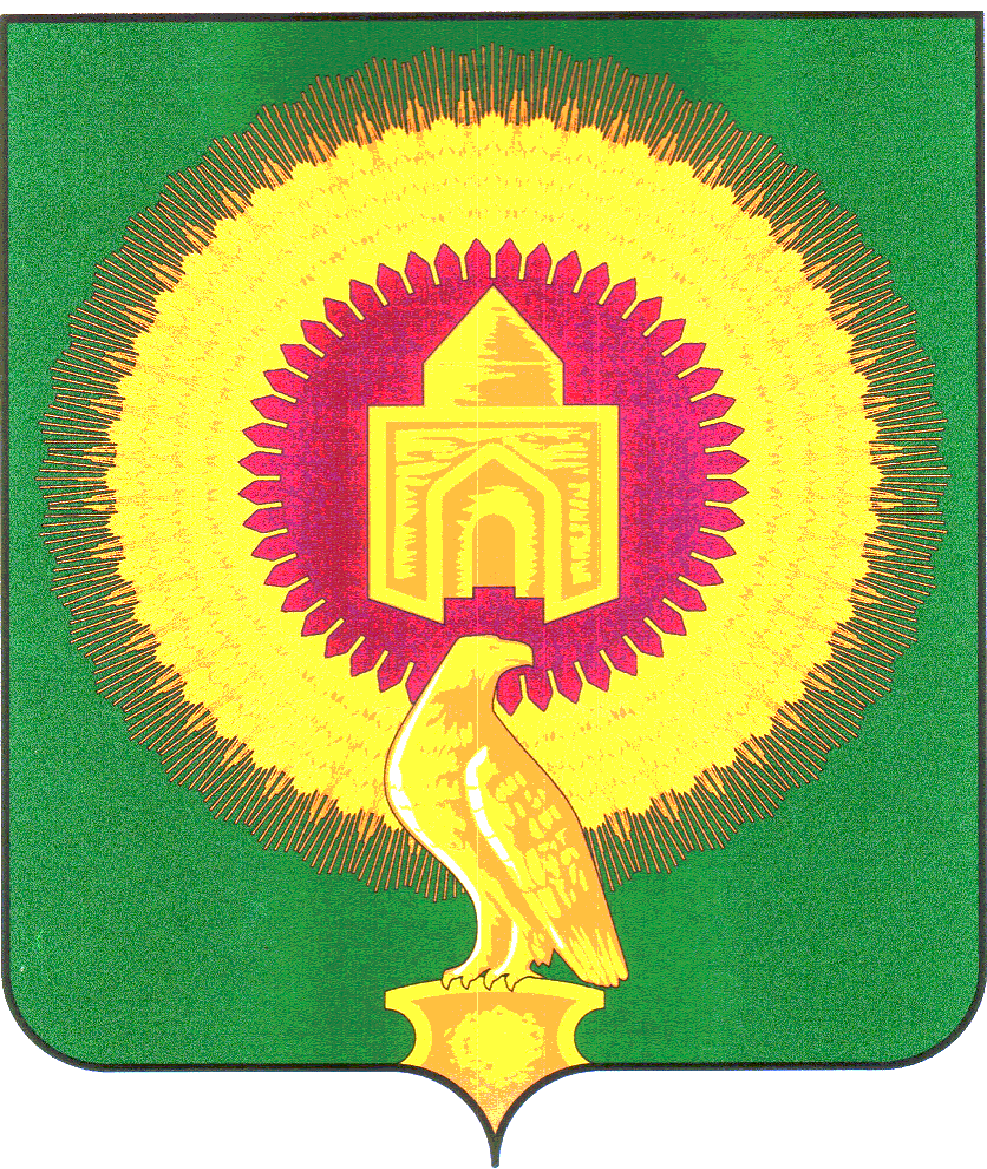 СОВЕТ ДЕПУТАТОВКАЗАНОВСКОГО СЕЛЬСКОГО ПОСЕЛЕНИЯ ВАРНЕНСКОГО МУНИЦИПАЛЬНОГО РАЙОНА ЧЕЛЯБИНСКОЙ ОБЛАСТИРЕШЕНИЕот 23 июня 2020 года                    № 17О внесении дополненийв Положение о бюджетномпроцессе в Казановскомсельском поселенииВ соответствии с Бюджетным Кодексом Российской Федерации, Федеральным законом от 06.10.2003г. № 131-ФЗ "Об общих принципах организации местного самоуправления в Российской Федерации" Совет депутатов Казановского сельского поселенияРЕШАЕТ:1. Внести в Положение о бюджетном процессе в Казановском сельском поселении утвержденного решением Совета депутатов Казановского сельского поселения от 04.10.2019 г. № 13 дополнения согласно приложению.2. Настоящее Решение вступает в силу со дня его подписания и обнародования.Глава Казановскогосельского поселения:                                        Коломыцева Т.Н.      Председатель совета депутатовКазановского сельского поселения:                                Шелюта Л.С.                                                             Приложениек решению Совета депутатовКазановского сельского поселенияВарненского муниципального районаЧелябинской областиот 23.06.2020 года № 17Дополнения в Положение о бюджетном процессев Казановском сельском поселении1. Дополнить пункт 9 Главы 3 Раздела 2 следующими подпунктами:	32.1) устанавливает порядок формирования перечня налоговых расходов Казановского сельского поселения в разрезе муниципальных программ Казановского сельского поселения и их структурных элементов, а также направлений деятельности, не относящихся к муниципальным программам Казановского сельского поселения;	32.2) устанавливает порядок осуществления оценки налоговых расходов Казановского сельского поселения с соблюдением общих требований, установленных Правительством Российской Федерации